ГОРОДСКОЙ СОВЕТ ДЕПУТАТОВ  МУНИЦИПАЛЬНОГО ОБРАЗОВАНИЯ «ГОРОД НАЗРАНЬ»РЕШЕНИЕ № 40/170-3                                                                                             от  04 апреля 2019 г.О внесении изменений и дополнений в Устав муниципального образования «город Назрань»В соответствии с изменениями, внесенными в Федеральный закон от 06.10.2003г. №131-ФЗ «Об общих принципах организации местного самоуправления в Российской Федерации», Городской совет муниципального образования «Городской округ город Назрань» решил:1.Внести в Устав г.Назрань, утвержденный Решением Городского Совета муниципального образования «Городской округ город Назрань» от 24. 12. . № 5/22-1 зарегистрированный Управлением Минюста России по Республике Ингушетия от 28 декабря . №RU063020002009001, следующие изменения и дополнения:1) в пункте 7.1) части 1 статьи 11 после слова "прав" дополнить словами "коренных малочисленных народов и других";2) в пункте 16) части 2 статьи 11 слова «мероприятий по отлову и содержанию безнадзорных животных, обитающих» заменить словами «деятельности по обращению с животными без владельцев, обитающими»;3) в части 4 статьи 49  слова  «Срок полномочий избирательной комиссии г. Назрань составляет 4 года.» заменить словами «Срок полномочий избирательной комиссии составляет пять лет. Если срок полномочий избирательной комиссии истекает в период избирательной кампании, после назначения референдума и до окончания кампании референдума, в которых участвует данная комиссия, срок ее полномочий продлевается до окончания этой избирательной кампании, кампании референдума. Данное положение не применяется при проведении повторных и дополнительных выборов депутатов представительного органа муниципального образования. Полномочия избирательной комиссии муниципального образования могут быть прекращены досрочно законом Республики Ингушетия  в случае преобразования муниципального образования. Днем досрочного прекращения полномочий избирательной комиссии муниципального образования является день вступления в силу закона Республики Ингушетия о преобразовании муниципального образования.»2. Контроль за исполнением настоящего Решения возложить на заместителя председателя Городского совета    Богатырева Ю.Д.3.  Опубликовать (обнародовать) настоящее Решение в средствах массовой информации.Глава  г. Назрань 	    А.М. ТумгоевПредседатель Городского совета                                                                        М. С. ПарчиевРЕСПУБЛИКА     ИНГУШЕТИЯ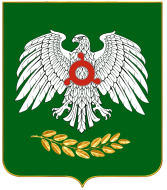     ГIАЛГIАЙ    РЕСПУБЛИКА